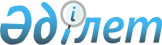 Об утверждении Правил отнесения особо охраняемых природных территорий к биосферным резерватамПриказ и.о. Министра сельского хозяйства Республики Казахстан от 10 августа 2017 года № 329. Зарегистрирован в Министерстве юстиции Республики Казахстан 12 сентября 2017 года № 15668.
      В соответствии с подпунктом 6-1) статьи 8 Закона Республики Казахстан от 7 июля 2006 года "Об особо охраняемых природных территориях" ПРИКАЗЫВАЮ:
      1. Утвердить прилагаемые Правила отнесения особо охраняемых природных территорий к биосферным резерватам.
      2. Комитету лесного хозяйства и животного мира Министерства сельского хозяйства Республики Казахстан в установленном законодательством порядке обеспечить:
      1) государственную регистрацию настоящего приказа в Министерстве юстиции Республики Казахстан;
      2) в течение десяти календарных дней со дня государственной регистрации настоящего приказа направление его копии в бумажном и электронном виде на казахском и русском языках в Республиканское государственное предприятие на праве хозяйственного ведения "Республиканский центр правовой информации" для официального опубликования и включения в Эталонный контрольный банк нормативных правовых актов Республики Казахстан;
      3) в течение десяти календарных дней после государственной регистрации настоящего приказа направление его копии на официальное опубликование в периодические печатные издания; 
      4) размещение настоящего приказа на интернет-ресурсе Министерства сельского хозяйства Республики Казахстан.
      3. Контроль за исполнением настоящего приказа возложить на курирующего вице-министра сельского хозяйства Республики Казахстан.
      001216
      4. Настоящий приказ вводится в действие по истечении десяти календарных дней после дня его первого официального опубликования. Правила 
отнесения особо охраняемых природных территорий к биосферным резерватам Глава 1. Общие положения
      1. Настоящие Правила отнесения особо охраняемых природных территорий к биосферным резерватам (далее – Правила) разработаны в соответствии с подпунктом 6-1) статьи 8 Закона Республики Казахстан от 7 июля 2006 года "Об особо охраняемых природных территориях" и определяют порядок отнесения особо охраняемых природных территорий к биосферным резерватам.
      2. В настоящих Правилах используются следующие основные понятия:
      1) биосферный резерват – включенные во Всемирную сеть биосферных резерватов государственный природный заповедник, государственный национальный природный парк или государственный природный резерват и их охранные зоны;
      2) ИСЕСКО – Исламская организация по вопросам образования, науки и культуры (далее – ИСЕСКО); 
      3) ЮНЕСКО – Организация ОбъединҰнных Наций по вопросам образования, науки и культуры (далее – ЮНЕСКО). 
      3. Биосферные резерваты создаются с целью: 
      1) сохранения, восстановления и использования естественных территорий с богатым культурным и природным наследием; 
      2) поддержки долговременного, устойчивого экономического и социального развития территорий, в том числе рекреационного использования их с учетом сохранения и восстановления природных ресурсов; 
      3) долгосрочного экологического контроля, мониторинга и экологических исследований, а также экологического просвещения и воспитания населения.  Глава 2. Порядок отнесения особо охраняемых природных территорий к биосферным резерватам
      4. Для отнесения особо охраняемых природных территорий к биосферным резерватам разрабатывается номинационное досье.
      5. Номинационное досье включает:
      1) оценку состояния социально-экономических условий на исследуемой территории;
      2) состояние экологических систем и объектов государственного природно-заповедного фонда на исследуемой территории;
      3) границы, площади, а также функциональные зоны, режимы их охраны и использования; 
      4) рекомендации по управлению проектируемым биосферным резерватом. 
      6. При разработке номинационного досье учитываются следующие критерии отнесения особо охраняемых природных территорий к биосферным резерватам:
      1) территория охватывает мозаику экологических систем, представляющих основные биогеографические регионы, включая разную степень вмешательства человека;
      2) территория обладает основными компонентами окружающей среды, способствующими сохранению экологического равновесия и эффективному развитию и функционированию особо охраняемой природной территории;
      3) территория предоставляет возможность для обоснования и демонстрации подходов к устойчивому развитию на региональном уровне.
      7. Ведомство уполномоченного органа в области особо охраняемых природных территорий по заявке Национальной комиссии Республики Казахстан по делам ЮНЕСКО и ИСЕСКО обеспечивает сбор первичных материалов для разработки номинационного досье (план управления природоохранной организацией, фото- и видеоматериалы, естественно-научное и технико-экономическое обоснования природоохранной организации) и направляет их в Национальный комитет Программы "Человек и биосфера".
      8. Национальный комитет Программы "Человек и биосфера" разрабатывает номинационное досье и составляет номинационную заявку по форме, утвержденной ЮНЕСКО на английском языке.
      9. Номинационная заявка совместно с номинационным досье, планом управления природоохранной организацией, фото- и видеоматериалами, демонстрирующими территорию передается Национальным комитетом Программы "Человек и биосфера" в Национальную комиссию Республики Казахстан по делам ЮНЕСКО и ИСЕСКО для направления в ЮНЕСКО.
      10. Основанием для отнесения особо охраняемой природной территории к биосферному резервату является получение Национальной комиссией Республики Казахстан по делам ЮНЕСКО и ИСЕСКО Сертификата Международного совета ЮНЕСКО о включении особо охраняемой природной территории в международную сеть биосферных резерватов. 
					© 2012. РГП на ПХВ «Институт законодательства и правовой информации Республики Казахстан» Министерства юстиции Республики Казахстан
				
      Исполняющий обязанности
Министра сельского хозяйства
Республики Казахстан

К. Айтуганов
Утверждены
приказом исполняющего
обязанности Министра
сельского хозяйства
Республики Казахстан
от 10 августа 2017 года № 329 